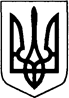 КИЇВСЬКА ОБЛАСТЬТЕТІЇВСЬКА МІСЬКА РАДАVІІІ СКЛИКАННЯЧЕТВЕРТА ПОЗАЧЕРГОВА СЕСІЯ Р І Ш Е Н Н Я         15 .01 2021 р.                                                               №  81 -04-VIIІПро взяття на баланснерухомого майна    Розглянувши Витяг з Державного реєстру речових прав на нерухоме майно про реєстрацію права власності від 24.03.2015 щодо об’єкту нерухомості за адресою: Київська область, Тетіївський район, м. Тетіїв, вул. Вишнева, будинок, 42, на який набуто право власності виконавчого комітету Тетіївської міської ради, згідно з судовим рішенням у справі № 380/1819/13ц від 29.10.2013, з метою забезпечення достовірних даних щодо відображення майна на балансі міської ради та впорядкування його обліку, заслухавши та обговоривши доповідь першого заступника міського голови Кизимишина В.Й., керуючись статті 26, ст.60 Закону України «Про місцеве самоврядування в Україні», Тетіївська  міська рада В И Р І Ш И Л А :1. Прийняти на баланс Тетіївської міської ради житловий будинок та інше нерухоме майно, який розташований за адресою: Київська область, Тетіївський район, м. Тетіїв, вул. Вишнева 42, зареєстрований за територіальною громадою в особі виконавчого комітету Тетіївської міської ради (реєстраційний номер 603856632246), згідно витягу з Державного реєстру речових прав на нерухоме майно від 24.03.2015р.  № 35335344 на підставі рішення  Тетіївського районного суду Київської області (справа № 380/1819/13-ц від 29.10.2013 р.)2. Доручити міському голові Балагурі Б.О., створити комісію для приймання вказаного в пункті 1 даного рішення майна. 3. Відділу обліку та звітності виконавчого комітету Тетіївської міської ради ( С. Павлунько) здійснити згідно чинного законодавства всі необхідні дії для виконання пункту 1, даного рішення.       3.1 Замовити оцінку вищезазначеного майна з метою визначення його балансової вартості.      4.  Контроль за виконанням даного рішення покласти на постійні комісії з питань планування, бюджету, фінансів та соціально- економічного розвитку  та  з питань торгівлі, житлово-комунального господарства, побутового обслуговування, громадського харчування, управління комунальною власністю, благоустрою, транспорту, зв’язку.                  Міський голова                                     Б.БАЛАГУРА